The Business Cycle In the spaces on graph label the different stages of the economy  using the words provided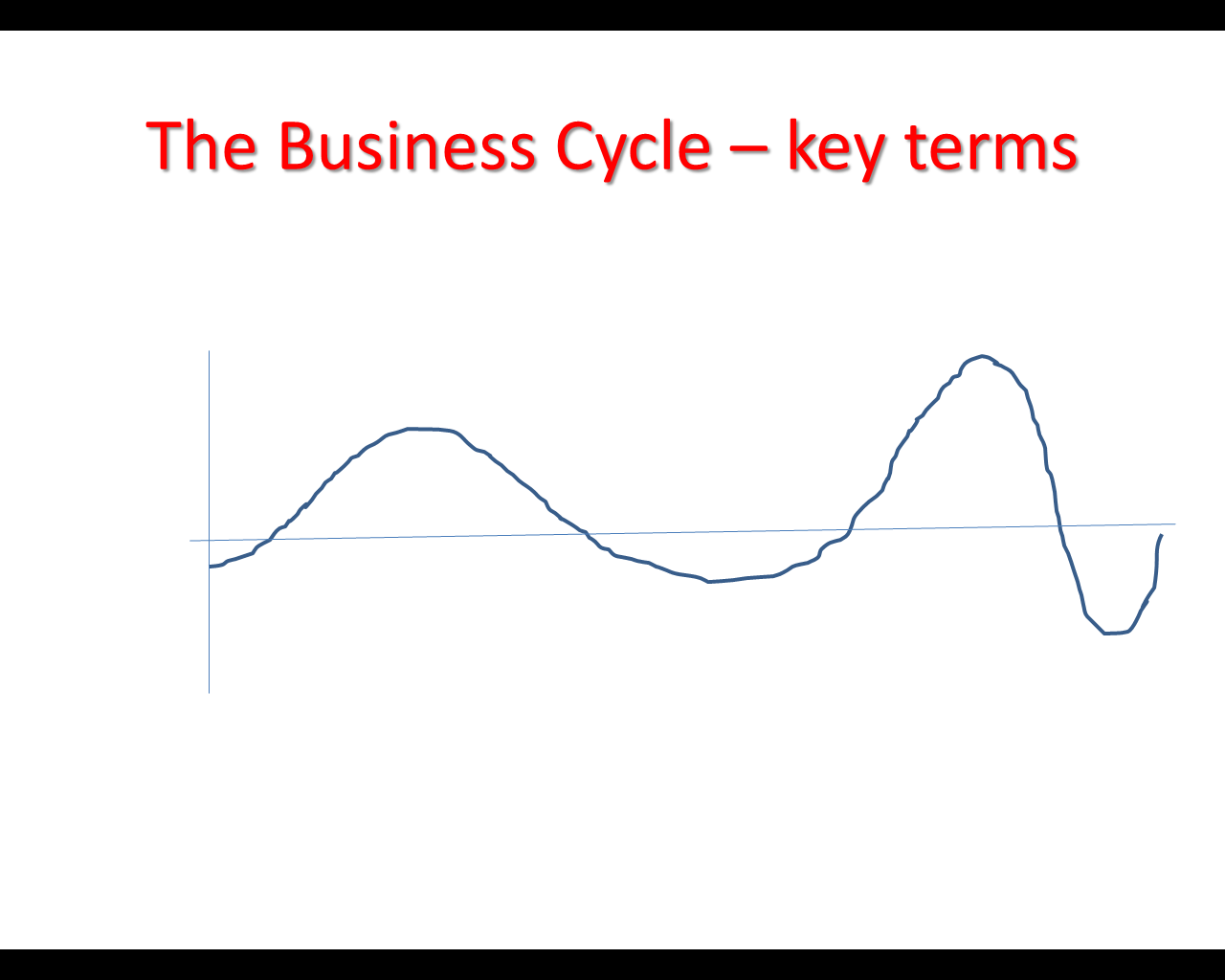                              GDP     RECESSION     GROWTH    BOOM     SLUMP      TIME      RECOVERY  In the spaces provided draw an upward or downward arrow to show what will happen to different parts of the economy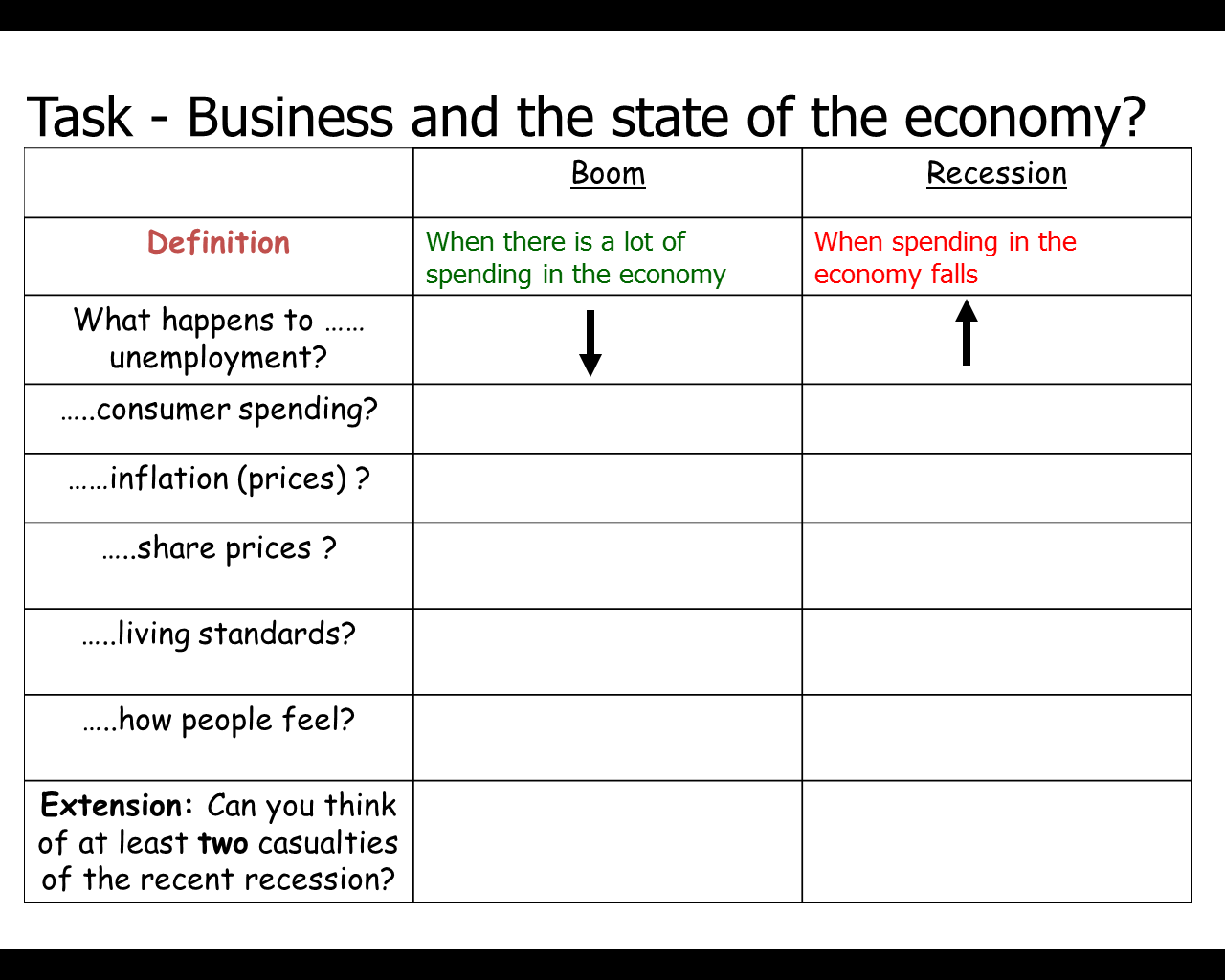 